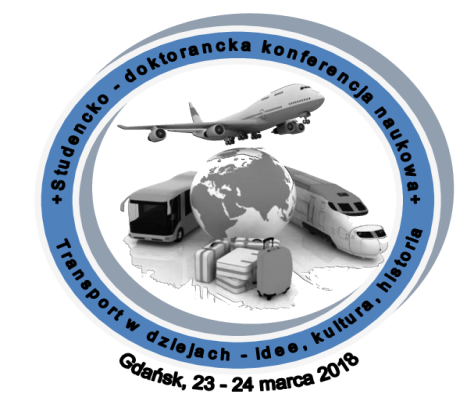 Formularz zgłoszeniowy na konferencję„Transport w dziejach: idee, kultura, historia”23-24 marca 2018 r.Wydział Historyczny UGDANE UCZESTNIKAImię i nazwisko uczestnika:Adres:Numer telefonu:E-mail:Pełna nazwa i adres Uczelni:Rok i kierunek studiów:Pełna nazwa reprezentowanego Koła Naukowego:Obiad 23 III: TAK/NIEObiad 24 III: TAK/NIEZapotrzebowanie na rzutnik multimedialny:  TAK/NIE2. TEMAT  REFERATU: 3.  ABSTRAKT ORAZ BIBLIOGRAFIA:  (1000-2000 znaków)